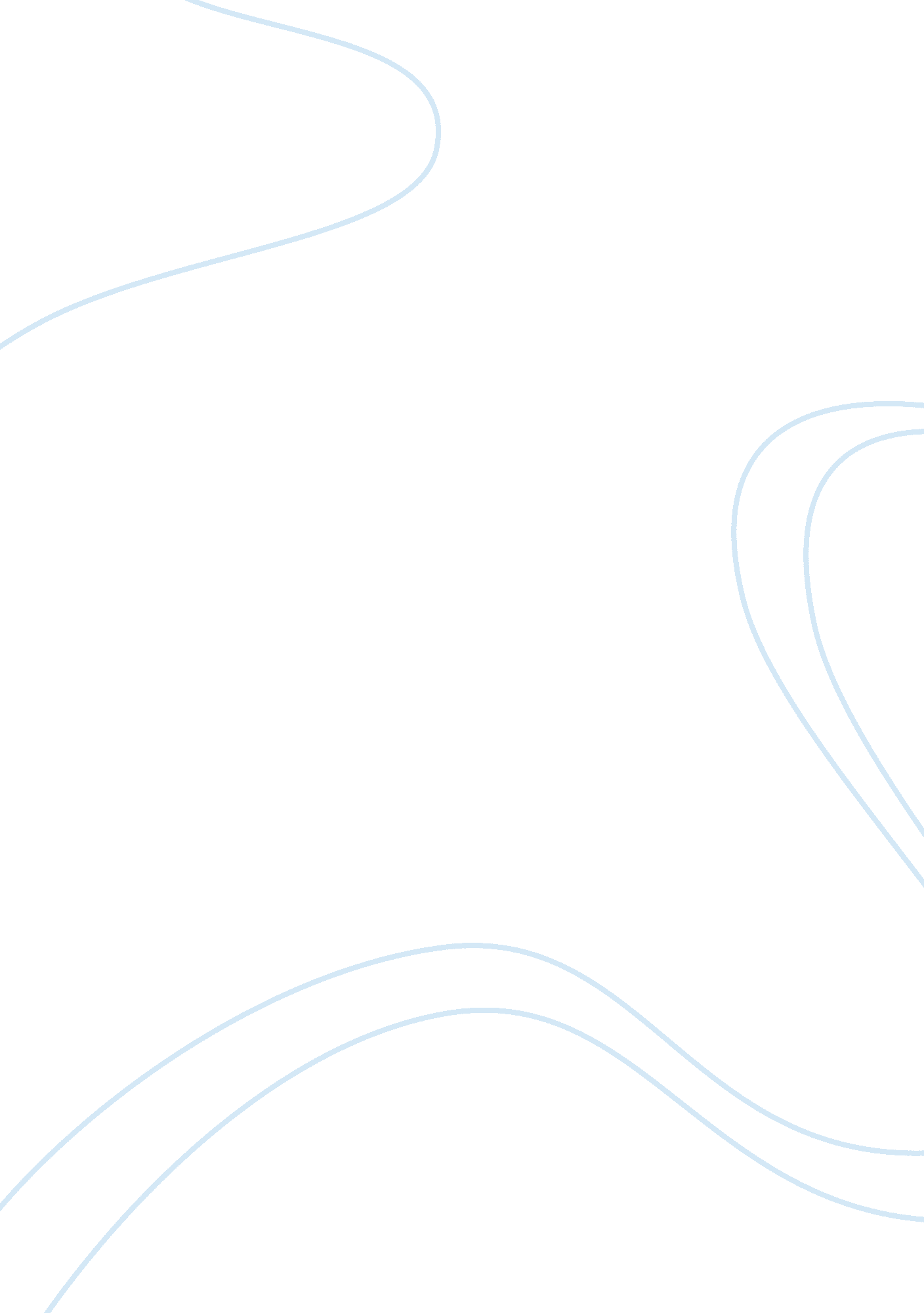 Ethics assignmentEngineering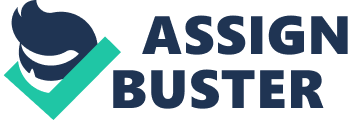 Engineering s of Ethics Actually, engineering is one of the most learned and lucrative professionals in USA. Since the engineers hold a significant position in the society, they need to be guided by codes of ethics. These govern their conduct and determine the way they should be operating at all times. To make this much better, engineers have formed engineering associations based on their line of professional practice. This paper analyzes and compares and contrasts the codes of ethics stipulated by National Society of Professional Engineers (NSPE) and American Society of Civil Engineers (ASCE). 
The major similarity between these associations is that they uphold the value of safety, competence, faithfulness, integrity, responsibility and honorably. Both the codes of conduct require engineers to be concerned about the public safety, welfare and health. Therefore, they should make decisions that do not harm the public whatsoever. Besides, they should act as competent professionals who only conduct services in which they were educated. Moreover, they should be honest people who do not engage in any deceptive act, but to be truthful to their employers and trustees so as to avoid any conflict of interest. Lastly, these codes of ethics require engineers to be honorable, lawful and responsible professionals who conduct themselves honorably to gain reputation and respect from the society. 
However, the only difference between these codes of ethics is that ASCE provides a close that advocate for career growth and development. Members of the ASCE are encouraged to continue with education and develop their careers. This can help in adding value to themselves and making them much better each day. So, these are the positions held by the codes of ethics of these engineering associations. Since hey are meant for the benefit of professionals and the general public, they need to be strictly adhered to without any unnecessary violations. 